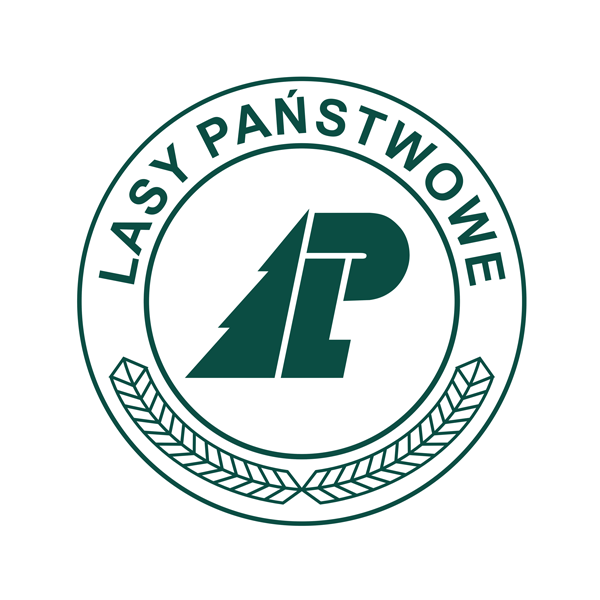 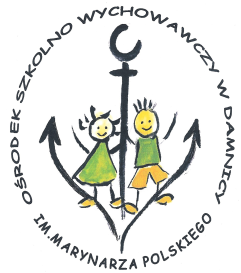 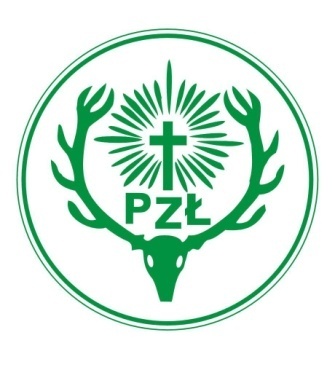 Zapraszamy do udziału w I edycji Konkursu Plastycznego "NASZ LAS- NASZA PASJA"  Honorowy Patronat Dyrektor Regionalnej Dyrekcji Lasów Państwowych w Szczecinku
REGULAMIN POWIATOWEGO KONKURSU PLASTYCZNEGO DLA DZIECI I MŁODZIEŻY PT. "NASZ LAS- NASZA PASJA"Organizatorami konkursu są:Nadleśnictwo Damnica, Nadleśnictwo Łupawa, Nadleśnictwo Leśny Dwór, Nadleśnictwo UstkaZarząd Okręgowy Polskiego Związku Łowieckiego w SłupskuSpecjalny Ośrodek Szkolno- Wychowawczy w Damnicy Warunki ogólne:Konkurs rozpoczyna się 09 listopada 2020r. i trwać będzie do 07 grudnia 2020r. Temat prac konkursowych brzmi „Nasz las- nasza pasja”Format prac A3- nie będą przyjmowane formy przestrzenneKonkurs przeznaczony jest dla uczniów szkół podstawowych, placówek oświatowo- wychowawczych oraz Specjalnych Ośrodków Szkolno- Wychowawczych powiatu słupskiego.Prace będą oceniane w następujących kategoriach:kategoria I : I-III klasakategoria II :IV-VI klasakategoria III: VII- VIII klasakategoria IV: Szkoła Przysposabiająca do Pracy Cele konkursu to:kształtowanie wrażliwości estetycznej na piękno lasu i zwierząt w nim żyjącychrozbudzanie twórczej inwencji dziecka i kreatywności wzmacnianie wiary we własne możliwościrozwijanie indywidualnych zdolności plastycznychbudzenie zainteresowania różnymi technikami plastycznymiWarunki uczestnictwa w konkursie:Prace należy złożyć do dnia 07 grudnia 2020r. Praca konkursowa ma być pracą plastyczną wykonaną w dowolnej technice plastycznej, temat pracy: „NASZ LAS- NASZA PASJA”Prace przekazane na konkurs muszą być pracami własnymi wcześniej nieopublikowanymiKażdy z uczestników może przekazać tylko jedną pracę wykonaną osobiścieKażdy uczestnik konkursu powinien na odwrocie opisać pracę tytułem oraz swoimi danymi: imię i nazwisko, klasa i nazwa szkoły, imię i nazwisko opiekuna (metryczka). Dane te będą służyć do kontaktu organizatora z uczestnikiem konkursu. Prace nieopisane, anonimowe nie będą zakwalifikowane do konkursuDane osobowe uczestników pozyskane do celów konkursu nie będą udostępniane podmiotom trzecimDo pracy plastycznej należy dołączyć zgodę na przetwarzanie danych osobowych- załącznik nr 1Kryteria oceny prac:estetyka wykonania pracy, oryginalność i zaangażowanie,zgodność z tematem konkursu,samodzielność wykonania pracyWarunki konkursu i nagrody:Prace należy dostarczyć na adres: Specjalny Ośrodek Szkolno -Wychowawczy im. Marynarza Polskiego w Damnicy, 76-231 Damnica ul. Korczaka 1.Jury powołane przez organizatora, spośród przekazanych prac wyłoni laureatów konkursu. Decyzja komisji jest ostateczna i nieodwołalna.Laureaci konkursu zostaną powiadomieni o przyznaniu nagród telefonicznie.Uwagi końcowe:Wszystkie pracę biorące udział w konkursie przechodzą na własność organizatora.Przewiduję się przyznanie nagród, wyróżnień oraz dyplomów, które zostaną wręczone laureatom podczas zorganizowanej na terenie Nadleśnictwa uroczystości- wyniki konkursu zostaną ogłoszone na stronie SOSW Damnica w grudniuPrace zostaną zaprezentowane na wystawie w Nadleśnictwie DamnicaWszelkie pytania odnośnie konkursu prosimy kierować do:	Sekretariat: 059-8113069METRYCZKA- przykleić na odwrocie pracyZałącznik nr 1		do Regulaminu konkursu "Nasz las- nasza pasja".Imię i nazwisko uczestnika………………………………………………………………………………..Oświadczenie wyrażenia zgody na przetwarzanie danych osobowychNa podstawie art.6 ust.1 lit. a ogólnego rozporządzenia o ochronie danych osobowych z dnia 27 kwietnia 2016 r. (Dz. Urz. UE L 119 z 04.05.2016) w sprawie ochrony osób fizycznych w związku z przetwarzaniem danych osobowych i w sprawie swobodnego przepływu tych danych oraz uchylenia dyrektywy 96/45/WE wyrażam zgodę na przetwarzanie moich danych osobowych oraz małoletniego uczestnika konkursu organizowanego przez Specjalny Ośrodek Szkolno-Wychowawczy im. Marynarza Polskiego w Damnicy, w celu wzięcia udziału w konkursie plastycznym „Nasz las- nasza pasja”, w zakresie: imię i nazwisko autora, wiek autora oraz imię i nazwisko rodzica /opiekuna prawnego.………………………………podpis rodzica/opiekuna prawnegoImię i nazwisko ucznia:KlasaImię i nazwisko ucznia:KlasaImię i nazwisko ucznia:KlasaImię i nazwisko ucznia:KlasaImię i nazwisko ucznia:KlasaKategoriawiekowaIIIIIIIVNazwa i adres szkoły/placówkiNazwa i adres szkoły/placówkiNazwa i adres szkoły/placówkiNazwa i adres szkoły/placówkiNazwa i adres szkoły/placówkiNumer telefonu do szkoły/emailNumer telefonu do szkoły/emailNumer telefonu do szkoły/emailNumer telefonu do szkoły/emailNumer telefonu do szkoły/emailTytuł pracy:Tytuł pracy:Tytuł pracy:Tytuł pracy:Tytuł pracy:Imię i nazwisko opiekuna:Imię i nazwisko opiekuna:Imię i nazwisko opiekuna:Imię i nazwisko opiekuna:Imię i nazwisko opiekuna:Wyrażam zgodę na przetwarzanie moich danych osobowych na potrzeby Konkursu (ustawa o ochronie danych osobowych z dn. 29 sierpnia 1997r Dz. U. nr 133 z późn.zm.)……………………………………………………podpis rodzica/opiekuna prawnegoWyrażam zgodę na przetwarzanie moich danych osobowych na potrzeby Konkursu (ustawa o ochronie danych osobowych z dn. 29 sierpnia 1997r Dz. U. nr 133 z późn.zm.)……………………………………………………podpis rodzica/opiekuna prawnegoWyrażam zgodę na przetwarzanie moich danych osobowych na potrzeby Konkursu (ustawa o ochronie danych osobowych z dn. 29 sierpnia 1997r Dz. U. nr 133 z późn.zm.)……………………………………………………podpis rodzica/opiekuna prawnegoWyrażam zgodę na przetwarzanie moich danych osobowych na potrzeby Konkursu (ustawa o ochronie danych osobowych z dn. 29 sierpnia 1997r Dz. U. nr 133 z późn.zm.)……………………………………………………podpis rodzica/opiekuna prawnegoWyrażam zgodę na przetwarzanie moich danych osobowych na potrzeby Konkursu (ustawa o ochronie danych osobowych z dn. 29 sierpnia 1997r Dz. U. nr 133 z późn.zm.)……………………………………………………podpis rodzica/opiekuna prawnego